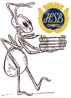 FULLMAKT FÖRENINGSSTÄMMAHärmed ger jag nedanstående fullmakt att rösta i min frånvaro i Föreningsstämma i Brf Stacken 239 den 19 maj 2021.Fullmakten ska vara skriftlig och daterad.Ort…………………………………………	Datum………………………	Fullmakt för…………………………………………………………………….att företräda bostadsrättshavare…………………………………………..Lägenhetsnummer……………………I Brf Stacken 239Bostadsrättshavarens egenhändiga namnteckning:……………………………………………………………………………………Namnförtydligande…………………………………………………………(Fullmakten behöver inte vara bevittnad)